Instituto Federal de Educação, Ciência e Tecnologia de São Paulo 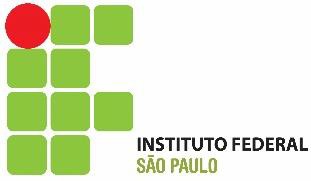 Pró-reitoria de Desenvolvimento InstitucionalDiretoria de Administração de Pessoal Gerência de Cadastro e Pagamento de PessoalSUAP (DAA-TUP) n° ________________________________________ALTERAÇÃO DO GOZO DE FÉRIASÀ CCM – Coordenadoria de Cadastro e Movimentação – DAGP/IFSPEu,		, em exercício no Câmpus Avançado Tupã, matrícula   SIAPE   n° ___________, ocupante   do   cargo   de ____________________________________________, solicito a ALTERAÇÃO DO PERÍODO DO GOZO DE FÉRIAS referente ao exercício de___________, conforme o quadro a seguir (preencher somente o período a ser alterado):(*) escrever sim ou não nos parêntesesImportanteA solicitação de alteração do período de férias deverá ser feita com, no mínimo, 45 dias de antecedência.Anexar ao requerimento memorando numerado com justificativa, caso não esteja no prazo estabelecido acima.De acordo,PeríodoDataQtde diasAdiant. Gratificação natalina*Adiant. 70% rem. Férias/restituição*1°De              /         /           a            /         /        (          )(          )períodoPara          /         /           a            /         /       (          )(          )2°De              /         /           a            /         /        (          )(          )períodoPara          /         /           a            /         /       (          )(          )3°De              /         /           a            /         /        (          )(          )períodoPara          /         /           a            /         /       (          )(          )[Local e Data][Assinatura do(a) servidor(a)][Local e Data][Local e Data][Assinatura da chefia imediata][Local e Data]